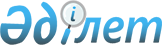 Қазақстан Республикасының кейбір заңнамалық актілеріне энергетика, көлік және мемлекеттік наградалар мәселелері бойынша өзгерістер мен толықтырулар енгізу туралыҚазақстан Республикасының Заңы 2020 жылғы 9 қарашадағы № 373-VI ҚРЗ
      1-бап. Қазақстан Республикасының мына заңнамалық актілеріне өзгерістер мен толықтырулар енгізілсін:
      1. 2007 жылғы 9 қаңтардағы Қазақстан Республикасының Экологиялық кодексіне (Қазақстан Республикасы Парламентінің Жаршысы, 2007 ж., № 1, 1-құжат; № 20, 152-құжат; 2008 ж., № 21, 97-құжат; № 23, 114-құжат; 2009 ж., № 11-12, 55-құжат; № 18, 84-құжат; № 23, 100-құжат; 2010 ж., № 1-2, 5-құжат; № 5, 23-құжат; № 24, 146-құжат; 2011 ж., № 1, 2, 3, 7-құжаттар; № 5, 43-құжат; № 11, 102-құжат; № 12, 111-құжат; № 16, 129-құжат; № 21, 161-құжат; 2012 ж., № 3, 27-құжат; № 8, 64-құжат; № 14, 92, 95-құжаттар; № 15, 97-құжат; № 21-22, 124-құжат; 2013 ж., № 9, 51-құжат; № 12, 57-құжат; № 14, 72, 75-құжаттар; 2014 ж., № 1, 4-құжат; № 2, 10-құжат; № 7, 37-құжат; № 10, 52-құжат; № 12, 82-құжат; № 14, 84-құжат; № 19-І, 19-ІІ, 96-құжат; № 21, 122-құжат; № 23, 143-құжат; № 24, 145-құжат; 2015 ж., № 8, 42-құжат; № 11, 57-құжат; № 20-ІV, 113-құжат; № 20-VІІ, 115-құжат; № 22-І, 141-құжат; № 22-ІІ, 144-құжат; № 22-V, 156-құжат; 2016 ж., № 1, 2-құжат; № 6, 45-құжат; № 7-ІІ, 56, 57-құжаттар; № 8-ІІ, 71, 72-құжаттар; № 24, 124-құжат; 2017 ж., № 4, 7-құжат; № 7, 14-құжат; № 9, 17-құжат; № 12, 34-құжат; № 23-ІІІ, 111-құжат; № 23-V, 113-құжат; 2018 ж., № 10, 32-құжат; № 19, 62-құжат; № 24, 93-құжат; 2019 ж., № 7, 37-құжат; № 19-20, 86-құжат; № 21-22, 91-құжат; № 23, 103-құжат; 2020 ж., № 10, 46-құжат; № 12, 61-құжат):
      1) мазмұны мынадай мазмұндағы 291-1-баптың тақырыбымен толықтырылсын:
      "291-1-бап. Қалдықтарды энергетикалық кәдеге жарату объектілерін пайдалануға қойылатын талаптар";
      2) 1-бап мынадай мазмұндағы 30-2) және 30-3) тармақшалармен толықтырылсын:
      "30-2) қалдықтарды энергетикалық кәдеге жарату – органикалық қалдықтардан биогаз және өзге де отын алуды қоспағанда, қалдықтарды олардың көлемін азайту және энергия алу, оның ішінде оларды қайталама және (немесе) энергетикалық ресурстар ретінде пайдалану мақсатында термиялық өңдеу процесі;
      30-3) қалдықтарды энергетикалық кәдеге жарату объектісі – қалдықтарды энергетикалық кәдеге жаратуға арналған техникалық құрылғылар мен қондырғылардың және олармен өзара байланысты, қалдықтарды энергетикалық кәдеге жаратуға технологиялық тұрғыдан қажетті құрылысжайлар мен инфрақұрылымның жиынтығы;";
      3) 16-бап мынадай мазмұндағы 4-3) тармақшамен толықтырылсын:
      "4-3) аукциондық бағаларды индекстеу тәртібін қамтитын қалдықтарды энергетикалық кәдеге жарату арқылы өндірілген электр энергиясына шекті аукциондық бағаларды айқындау қағидаларын бекітеді;";
      4) 17-бап мынадай мазмұндағы 28-14), 28-15), 28-16), 28-17), 28-18) және 28-19) тармақшалармен толықтырылсын:
      "28-14) қалдықтарды энергетикалық кәдеге жарату арқылы өндірілген электр энергиясына шекті аукциондық бағаларды әзірлейді және бекітеді;
      28-15) энергетикалық кәдеге жаратуға жатпайтын қалдықтардың тізбесін әзірлейді және бекітеді;
      28-16) қалдықтарды энергетикалық кәдеге жарату объектілерін пайдалануға қойылатын талаптарды әзірлейді және бекітеді;
      28-17) қалдықтарды энергетикалық кәдеге жаратуды пайдаланатын энергия өндіруші ұйымдардың тізбесін қалыптастыру қағидаларын әзірлейді және бекітеді;
      28-18) аукциондық бағаларды индекстеу тәртібін қамтитын қалдықтарды энергетикалық кәдеге жарату арқылы өндірілген электр энергиясына шекті аукциондық бағаларды айқындау қағидаларын әзірлейді;
      28-19) қалдықтарды энергетикалық кәдеге жаратуды пайдаланатын энергия өндіруші ұйымдардың тізбесін әзірлейді және бекітеді;"; 
      5) 20-баптың 9) тармақшасындағы "салуға" деген сөз ", оның ішінде әлеуметтік инфрақұрылым объектілерін салу үшін Қазақстан Республикасының жер заңнамасына сәйкес" деген сөздермен ауыстырылсын;
      6) 288-баптың 1-тармағы мынадай мазмұндағы үшінші бөлікпен толықтырылсын:
      "Энергетикалық кәдеге жаратуға жатпайтын қалдықтардың тізбесіне енгізілген өндіріс және тұтыну қалдықтары энергетикалық кәдеге жаратуға ұшырамайды.";
      7) мынадай мазмұндағы 291-1-баппен толықтырылсын:
      "291-1-бап. Қалдықтарды энергетикалық кәдеге жарату объектілерін  пайдалануға қойылатын талаптар
      1. Қалдықтарды энергетикалық кәдеге жарату объектілерін пайдалану қалдықтарды энергетикалық кәдеге жарату объектілерін пайдалануға қойылатын талаптарға сәйкес жүзеге асырылады.
      Қалдықтарды энергетикалық кәдеге жарату объектілерін пайдалануға қойылатын талаптар Еуропалық Парламент пен Еуропалық Одақ Кеңесінің "Өнеркәсіптік шығарындылар туралы (ластануды кешенді болғызбау және оны бақылау туралы)" 2010/75/ЕО Директивасына баламалы болуға тиіс.
      2. Қалдықтарды энергетикалық кәдеге жаратудың жаңа объектілерін салуға және пайдалануға арналған шығындарды өтеу жаңартылатын энергия көздерін қолдау жөніндегі қаржы-есеп айырысу орталығының қалдықтарды энергетикалық кәдеге жаратуды пайдаланатын энергия өндіруші ұйымдар өндірген және олар Қазақстан Республикасының біртұтас электр энергетикалық жүйесіне берген электр энергиясын Қазақстан Республикасының Үкіметі айқындайтын индекстеуді ескере отырып, өткізілген аукциондық сауда-саттық қорытындысы бойынша айқындалған аукциондық бағалармен сатып алуы арқылы жүзеге асырылады.
      3. Қалдықтарды энергетикалық кәдеге жарату жөніндегі жобаларды іріктеу бойынша аукциондық сауда-саттыққа қалдықтарды энергетикалық кәдеге жаратуды пайдаланатын энергия өндіруші ұйымдардың тізбесіне енгізілген және қалдықтарды энергетикалық кәдеге жаратуға арналған жаңа, бұрын пайдалануда болмаған техникалық құрылғылар мен қондырғыларды және олармен өзара байланысты, қалдықтарды энергетикалық кәдеге жарату объектілерін пайдалануға технологиялық тұрғыдан қажетті құрылысжайлар мен инфрақұрылымды қолданатын энергия өндіруші ұйымдар жіберіледі.";
      8) 292-баптың 5-тармағы мынадай мазмұндағы 7-1) тармақшамен толықтырылсын:
      "7-1) қалдықтарды энергетикалық кәдеге жарату объектілерінің иелері үшін қалдықтарды әкету жөніндегі жұмысты ұйымдастыру;".
      2. "Қазақстан Республикасының мемлекеттік наградалары туралы" 1995 жылғы 12 желтоқсандағы Қазақстан Республикасының Заңына (Қазақстан Республикасы Жоғарғы Кеңесінің Жаршысы, 1995 ж., № 23, 143-құжат; Қазақстан Республикасы Парламентінің Жаршысы, 1996 ж., № 18, 366-құжат; 1997 ж., № 7, 79-құжат; № 12, 184-құжат; 1999 ж., № 8, 247-құжат; № 21, 782-құжат; 2001 ж., № 10, 121-құжат; 2002 ж., № 15, 147-құжат; 2003 ж., № 15, 131-құжат; 2007 ж., № 10, 69-құжат; № 17, 139-құжат; № 20, 152-құжат; 2008 ж., № 21, 94-құжат; 2009 ж., № 23, 111-құжат; 2010 ж., № 11, 59-құжат; 2011 ж., № 1, 7-құжат; 2012 ж., № 1, 1-құжат; № 3, 26-құжат; № 4, 32-құжат; 2014 ж., № 11, 67-құжат; 2015 ж., № 6, 27-құжат; № 19- ІІ, 106-құжат; № 22-І, 140-құжат; 2017 ж., № 16, 56-құжат; 2019 ж., № 9-10, 52-құжат; № 24-ІІ, 122-құжат):
      17-1-баптың бірінші бөлігі мынадай редакцияда жазылсын:
      "17-1-бап. "Еңбек Даңқы" орденімен өнеркәсіп, көлік, құрылыс, ауыл шаруашылығы, білім беру, денсаулық сақтау, әлеуметтік қамсыздандыру және басқа да салалардың жұмыскерлері кәсіпорындардағы, мекемелердегі, ұйымдардағы жемісті еңбегі үшін, сондай-ақ тиісті салалардағы жоғары көрсеткіштері үшін наградталады.".
      3. "Теміржол көлігі туралы" 2001 жылғы 8 желтоқсандағы Қазақстан Республикасының Заңына (Қазақстан Республикасы Парламентінің Жаршысы, 2001 ж., № 23, 315-құжат; 2003 ж., № 10, 54-құжат; 2004 ж., № 18, 110-құжат; № 23, 142-құжат; 2006 ж., № 3, 22-құжат; № 13, 87-құжат; № 14, 89-құжат; № 16, 99-құжат; № 24, 148-құжат; 2007 ж., № 9, 67-құжат; № 19, 148-құжат; 2008 ж., № 15-16, 64-құжат; № 24, 129-құжат; 2009 ж., № 2-3, 18-құжат; № 18, 84-құжат; 2010 ж., № 5, 23-құжат; № 24, 146-құжат; 2011 ж., № 1, 2, 3-құжаттар; № 5, 43-құжат; № 11, 102-құжат; № 12, 111-құжат; 2012 ж., № 2, 14-құжат; № 15, 97-құжат; № 21-22, 124-құжат; 2013 ж., № 14, 72, 75-құжаттар; № 16, 83-құжат; № 21-22, 115-құжат; 2014 ж., № 1, 4-құжат; № 12, 82-құжат; № 19-І, 19-ІІ, 96-құжат; № 21, 122-құжат; № 23, 143-құжат; 2015 ж., № 19-І, 100-құжат; № 20-ІV, 113-құжат; № 20-VІІ, 117-құжат; № 23-ІІ, 170, 172-құжаттар; 2016 ж., № 6, 45-құжат; № 8-І, 60-құжат; № 24, 124-құжат; 2017 ж., № 9, 17-құжат; № 11, 29-құжат; № 23-ІІІ, 111-құжат; 2018 ж., № 10, 32-құжат; № 19, 62-құжат; 2019 ж., № 7, 37-құжат; № 8, 45-құжат; № 21-22, 91-құжат; № 24-І, 118-құжат; № 24-ІІ, 123-құжат; 2020 ж., № 14, 68-құжат):
      1) 1-баптың 17) тармақшасы мынадай редакцияда жазылсын: 
      "17) жүк – тасымалдау шарты ресімделе отырып тасымалдауға қабылданған мүлік, оның ішінде бос меншікті вагон (контейнер);";
      2) 40-баптың 1-тармағы мынадай мазмұндағы 32-1) тармақшамен толықтырылсын:
      "32-1) бос меншікті вагондарды (контейнерлерді) тасымалдау;".
      4. "Электр энергетикасы туралы" 2004 жылғы 9 шілдедегі Қазақстан Республикасының Заңына (Қазақстан Республикасы Парламентінің Жаршысы, 2004 ж., № 17, 102-құжат; 2006 ж., № 3, 22-құжат; № 7, 38-құжат; № 13, 87-құжат; № 24, 148-құжат; 2007 ж., № 19, 148-құжат; 2008 ж., № 15-16, 64-құжат; № 24, 129-құжат; 2009 ж., № 13-14, 62-құжат; № 15-16, 74-құжат; № 18, 84-құжат; 2010 ж., № 5, 23-құжат; 2011 ж., № 1, 2-құжат; № 5, 43-құжат; № 11, 102-құжат; № 12, 111-құжат; № 16, 129-құжат; 2012 ж., № 3, 21-құжат; № 12, 85-құжат; № 14, 92-құжат; № 15, 97-құжат; 2013 ж., № 4, 21-құжат; № 14, 75-құжат; № 15, 79-құжат; 2014 ж., № 10, 52-құжат; № 12, 82-құжат; № 19-І, 19-ІІ, 96-құжат; № 21, 122-құжат; № 23, 143-құжат; 2015 ж., № 11, 57-құжат; № 20-ІV, 113-құжат; № 20-VІІ, 117-құжат; № 21-ІІ, 131-құжат; № 23-І, 169-құжат; 2016 ж., № 6, 45-құжат; № 8-ІІ, 70-құжат; № 24, 124-құжат; 2017 ж., № 14, 54-құжат; 2018 ж., № 10, 32-құжат; № 19, 62-құжат; № 22, 82-құжат; 2019 ж., № 7, 37, 39-құжаттар; № 8, 45-құжат; № 23, 103-құжат; № 24-ІІ, 124-құжат; 2020 ж., № 14, 68-құжат):
      1) 9-баптың 2-1-тармағы мынадай редакцияда жазылсын:
      "2-1. Энергия өндіруші ұйымның, оның ішінде жаңартылатын энергия көздерін, қалдықтарды энергетикалық кәдеге жаратуды пайдаланатын энергия өндіруші ұйымның электр қондырғыларын кешенді сынауы электр желілік қағидаларға сәйкес, кешенді сынау жүргізу кезінде өндірілген электр энергиясының бүкіл көлемін сатып алу-сату шарты болған кезде жүйелік оператормен келісілген бағдарлама бойынша жүргізіледі.";
      2) 12-баптың 3-тармағының бірінші абзацы мынадай редакцияда жазылсын:
      "3. Жаңартылатын энергия көздерін, қалдықтарды энергетикалық кәдеге жаратуды пайдаланатын энергия өндіруші ұйымдарды қоспағанда, энергия өндіруші ұйымдар:";
      3) 13-баптың 3-2-тармағы 4) тармақшасының үшінші абзацы мынадай редакцияда жазылсын:
      "жаңартылатын энергия көздерін пайдалану объектілері, қалдықтарды энергетикалық кәдеге жарату объектілері өндірген электр энергиясын жаңартылатын энергия көздерін қолдау жөніндегі қаржы-есеп айырысу орталығынан сатып алуды қоспағанда, энергиямен жабдықтау мақсатында электр энергиясын алуға (сатып алуға) тыйым салынады.".
      5. "Жаңартылатын энергия көздерін пайдалануды қолдау туралы" 2009 жылғы 4 шілдедегі Қазақстан Республикасының Заңына (Қазақстан Республикасы Парламентінің Жаршысы, 2009 ж., № 13-14, 61-құжат; 2011 ж., № 11, 102-құжат; № 12, 111-құжат; 2012 ж., № 14, 92-құжат; 2013 ж., № 9, 51-құжат; № 14, 75-құжат; № 15, 79-құжат; 2014 ж., № 1, 4-құжат; № 19-І, 19-ІІ, 96-құжат; № 23, 143-құжат; 2015 ж., № 20-ІV, 113-құжат; 2016 ж., № 8-ІІ, 72-құжат; № 24, 124-құжат; 2017 ж., № 14, 54-құжат; № 23-ІІІ, 111-құжат; 2018 ж., № 24, 93-құжат):
      1) кіріспедегі "белгілейді" деген сөз "айқындайды, сондай-ақ қалдықтарды энергетикалық кәдеге жаратуды қолдау тетігін реттейді" деген сөздермен ауыстырылсын; 
      2) 1-бапта:
      1) және 1-1) тармақшалар мынадай редакцияда жазылсын:
      "1) аукциондық баға – жаңартылатын энергия көздерін пайдалану объектісі, қалдықтарды энергетикалық кәдеге жарату объектісі өндіретін электр энергиясын жаңартылатын энергия көздерін қолдау жөніндегі қаржы-есеп айырысу орталығының сатып алуына арналған, аукциондық сауда-саттық қорытындысы бойынша айқындалған және тиісті шекті аукциондық баға деңгейінен аспайтын баға;
      1-1) аукциондық сауда-саттық – аукциондық сауда-саттықты ұйымдастырушы аукцион негізінде электрондық жүйеде ұйымдастыратын және өткізетін және жаңартылатын энергия көздерін пайдалану объектілерін орналастыру жоспары ескеріле отырып, осы жаңа объектілерді, қалдықтарды энергетикалық кәдеге жаратудың жаңа объектілерін салу жөніндегі жобаларды іріктеуге және жаңартылатын энергия көздерін пайдалану объектілері, қалдықтарды энергетикалық кәдеге жарату объектілері өндіретін электр энергиясының аукциондық бағаларын айқындауға бағытталған процесс;";
      2) тармақшаның бірінші абзацы "жаңартылатын энергия көздерінен" деген сөздерден кейін ", қалдықтарды энергетикалық кәдеге жаратудан" деген сөздермен толықтырылсын;
      3) тармақша "жаңартылатын энергия көздерін пайдалану объектілері" деген сөздерден кейін ", қалдықтарды энергетикалық кәдеге жарату объектілері" деген сөздермен толықтырылсын;
      4) тармақшадағы "объектілері", "бірыңғай электр энергетикасы" деген сөздер тиісінше "объектілері, қалдықтарды энергетикалық кәдеге жарату объектілері", "біртұтас электр энергетикалық" деген сөздермен ауыстырылсын;
      6) тармақша "жаңартылатын энергия көздерін пайдалану объектілері" деген сөздерден кейін ", қалдықтарды энергетикалық кәдеге жарату объектілері" деген сөздермен толықтырылсын;
      9-2) тармақша мынадай редакцияда жазылсын:
      "9-2) қалдықтарды энергетикалық кәдеге жаратуды пайдаланатын энергия өндіруші ұйым – осы Заңға және Қазақстан Республикасының экологиялық заңнамасына сәйкес қалдықтарды энергетикалық кәдеге жаратудан алынатын энергияны өндіруді жүзеге асыратын заңды тұлға;";
      мынадай мазмұндағы 9-3) тармақшамен толықтырылсын:
      "9-3) резервтік қор – қаржы-есеп айырысу орталығы қалыптастыратын қор, оның ақшасы арнайы банктік шотта сақталады және шартты тұтынушылар тарапынан өздеріне жаңартылатын энергия көздерін пайдалану объектілері өндірген электр энергиясы берілгені үшін төлем жасалмау немесе төлемді кідірту салдарынан туындайтын кассалық алшақтықтар мен қаржы-есеп айырысу орталығының жаңартылатын энергия көздерін пайдаланатын энергия өндіруші ұйымдар алдындағы берешегін жабуға ғана пайдаланылады;";
      14) тармақшадағы "объектісі", "бірыңғай электр энергетикасы" деген сөздер тиісінше "объектісі, қалдықтарды энергетикалық кәдеге жарату объектісі", "біртұтас электр энергетикалық" деген сөздермен ауыстырылсын;
      3) 6-бапта:
      8) және 9-1) тармақшалар мынадай редакцияда жазылсын:
      "8) электр немесе жылу желілеріне ең жақын қосу нүктесін айқындау және жаңартылатын энергия көздерін пайдалану объектілерін, қалдықтарды энергетикалық кәдеге жарату объектілерін қосу тәртібі мен мерзімдерін әзірлейді және бекітеді;";
      "9-1) жаңартылатын энергия көздерін пайдалану объектілерін, қалдықтарды энергетикалық кәдеге жарату объектілерін қосу туралы үлгілік шартты, сондай-ақ оны жасасу тәртібі мен мерзімдерін әзірлейді және бекітеді;";
      10) тармақшада:
      "жаңартылатын энергия көздерін пайдалану объектілері" деген сөздерден кейін ", қалдықтарды энергетикалық кәдеге жарату объектілері" деген сөздермен толықтырылсын;
      "жаңартылатын энергия көздерін пайдаланатын" деген сөздер "жаңартылатын энергия көздерін, қалдықтарды энергетикалық кәдеге жаратуды пайдаланатын" деген сөздермен ауыстырылсын;
      4) 7-1-бапта:
      тақырып мынадай редакцияда жазылсын:
      "7-1-бап. Жаңартылатын энергия көздерін пайдалану объектілері, қалдықтарды энергетикалық кәдеге жарату объектілері өндіретін электр энергиясын өндіруге, беруге және сатып алуға қатысушылардың міндеттері";
      1-тармақ мынадай редакцияда жазылсын:
      "1. Желілеріне жаңартылатын энергия көздерін пайдалану объектілері, қалдықтарды энергетикалық кәдеге жарату объектілері қосылған энергия беруші ұйымдар электр энергиясын коммерциялық есепке алу аспаптарының көрсеткіштері негізінде айқындалған, өздерінің желілеріне жаңартылатын энергия көздерін пайдалану объектілері, қалдықтарды энергетикалық кәдеге жарату объектілері берген электр энергиясының көлемдері туралы мәліметтерді ай сайын қаржы-есеп айырысу орталығына ұсынуға міндетті.";
      2-тармақтың 1) тармақшасы "жаңартылатын энергия көздерін" деген сөздерден кейін ", қалдықтарды энергетикалық кәдеге жаратуды" деген сөздермен толықтырылсын;
      2-1-тармақтың екінші бөлігі "жаңартылатын энергия көздерін" деген сөздерден кейін ", қалдықтарды энергетикалық кәдеге жаратуды" деген сөздермен толықтырылсын;
      3-тармақта:
      мынадай мазмұндағы 1-2) тармақшамен толықтырылсын: 
      "1-2) қалдықтарды энергетикалық кәдеге жаратуды пайдаланатын энергия өндіруші ұйымдардан қалдықтарды энергетикалық кәдеге жарату объектілері өндірген және олар Қазақстан Республикасының біртұтас электр энергетикалық жүйесіне берген электр энергиясын осы Заңның 8-1-бабының 2-тармағында көзделген индекстеу ескеріле отырып, өткізілген аукциондық сауда-саттық қорытындысы бойынша айқындалған аукциондық бағалар бойынша осы Заңда белгіленген тәртіппен сатып алуға және шартты тұтынушылар үшін белгіленген ақы төлеу мерзімі аяқталғаннан кейін он бес жұмыс күнінен кешіктірмей оның ақысын төлеуге;";
      2) тармақшадағы "жаңартылатын энергия көздерін пайдаланатын" деген сөздер "жаңартылатын энергия көздерін, қалдықтарды энергетикалық кәдеге жаратуды пайдаланатын"деген сөздермен ауыстырылсын;
      3) тармақшадағы "жаңартылатын энергия көздерінің барлық түрлерінен", "бірыңғай электр энергетикасы" деген сөздер тиісінше "жаңартылатын энергия көздерінің барлық түрлерінен, қалдықтарды энергетикалық кәдеге жаратуды пайдаланудан", "біртұтас электр энергетикалық" деген сөздермен ауыстырылсын;
      мынадай мазмұндағы 4-1-тармақпен толықтырылсын:
      "4-1. Қаржы-есеп айырысу орталығы осы Заңға және Қазақстан Республикасының экологиялық заңнамасына сәйкес қолдау жүзеге асырылатын және аукциондық сауда-саттық жеңімпаздарының тізіліміне енгізілген, қалдықтарды энергетикалық кәдеге жаратуды пайдаланатын энергия өндіруші ұйымдармен электр энергиясын сатып алу-сату шарттарын жасасады және Қазақстан Республикасының біртұтас электр энергетикалық жүйесіне электр энергиясын жіберу жүзеге асырылған кешенді сынақтар басталған күннен бастап он бес жыл бойы электр энергиясын сатып алуды жүзеге асырады.";
      6-тармақтың бірінші абзацы мынадай редакцияда жазылсын:
      "6. Жаңартылатын энергия көздерін, қалдықтарды энергетикалық кәдеге жаратуды пайдаланатын энергия өндіруші ұйымдар:";
      6-1-тармақ мынадай редакцияда жазылсын:
      "6-1. Белгіленген қуаттылығы кемінде бір мегаватт болатын жаңартылатын энергия көздерін, қалдықтарды энергетикалық кәдеге жаратуды пайдаланатын энергия өндіруші ұйымдар осы баптың 6-тармағында көрсетілген міндеттермен қатар, Қазақстан Республикасының заңнамасына сәйкес жүйелік оператор белгілеген, электр станциясының генерациялайтын қондырғыларының жұмыс режимдерін сақтауға міндетті.";
      мынадай мазмұндағы 7-1-тармақпен толықтырылсын:
      "7-1. Қалдықтарды энергетикалық кәдеге жаратуды пайдаланатын энергия өндіруші ұйымдар қалдықтарды энергетикалық кәдеге жарату объектілері өндірген электр энергиясын сатып алуға қаржы-есеп айырысу орталығымен сатып алу-сату шартын жасасу үшін өздері аукциондық сауда-саттық жеңімпаздарының тізіліміне енгізілгеннен кейін күнтізбелік алпыс күн ішінде өтінім береді.
      Қалдықтарды энергетикалық кәдеге жаратуды пайдаланатын энергия өндіруші ұйым қалдықтарды энергетикалық кәдеге жарату объектілері өндірген электр энергиясын сатып алу-сату шартын жасасу үшін өтінімге мынадай материалдар мен құжаттарды береді:
      1) құқық белгілейтін құжаттардың көшірмелері;
      2) берілетін электр энергиясының көлемдері туралы ақпарат.";
      8-тармақта:
      "жаңартылатын энергия көздерін пайдаланатын" деген сөздер "жаңартылатын энергия көздерін, қалдықтарды энергетикалық кәдеге жаратуды пайдаланатын" деген сөздермен ауыстырылсын;
      "жаңартылатын энергия көздерін пайдалану объектісінде" деген сөздерден кейін ", қалдықтарды энергетикалық кәдеге жарату объектісінде" деген сөздермен толықтырылсын;
      5) 9-бапта:
      тақырып мынадай редакцияда жазылсын:
      "9-бап. Жаңартылатын энергия көздерін пайдалану объектілері, қалдықтарды энергетикалық кәдеге жарату объектілері өндірген электр және (немесе) жылу энергиясын сату кезіндегі қолдау";
      3-тармақтың бірінші бөлігі "жаңартылатын энергия көздерінен" деген сөздерден кейін ", қалдықтарды энергетикалық кәдеге жаратудан" деген сөздермен толықтырылсын;
      4 және 4-1-тармақтар "пайдалану объектілері" деген сөздерден кейін ", қалдықтарды энергетикалық кәдеге жарату объектілері" деген сөздермен толықтырылсын.
      6. "Қазақстан Республикасының кейбір заңнамалық актілеріне теміржол көлігі мәселелері бойынша өзгерістер мен толықтырулар енгізу туралы" 2019 жылғы 27 желтоқсандағы Қазақстан Республикасының Заңына (Қазақстан Республикасы Парламентінің Жаршысы, 2019 ж., № 24-ІІ, 123-құжат):
      2-баптың 2-тармағы мынадай редакцияда жазылсын:
      "2. Осы Заңның 1-бабы 2-тармағының 1) тармақшасы, 3-тармағы, 4-тармағы 1) тармақшасының сегізінші және тоғызыншы абзацтары, 5) тармақшасы 2022 жылғы 1 қаңтарға дейін қолданылады деп белгіленсін.". 
      2-бап. Осы Заң алғашқы ресми жарияланған күнінен кейін күнтізбелік он күн өткен соң қолданысқа енгізіледі.
					© 2012. Қазақстан Республикасы Әділет министрлігінің «Қазақстан Республикасының Заңнама және құқықтық ақпарат институты» ШЖҚ РМК
				
      Қазақстан Республикасының

      Президенті

Қ. ТОҚАЕВ
